附件32022年《职业病防治法》宣传周海报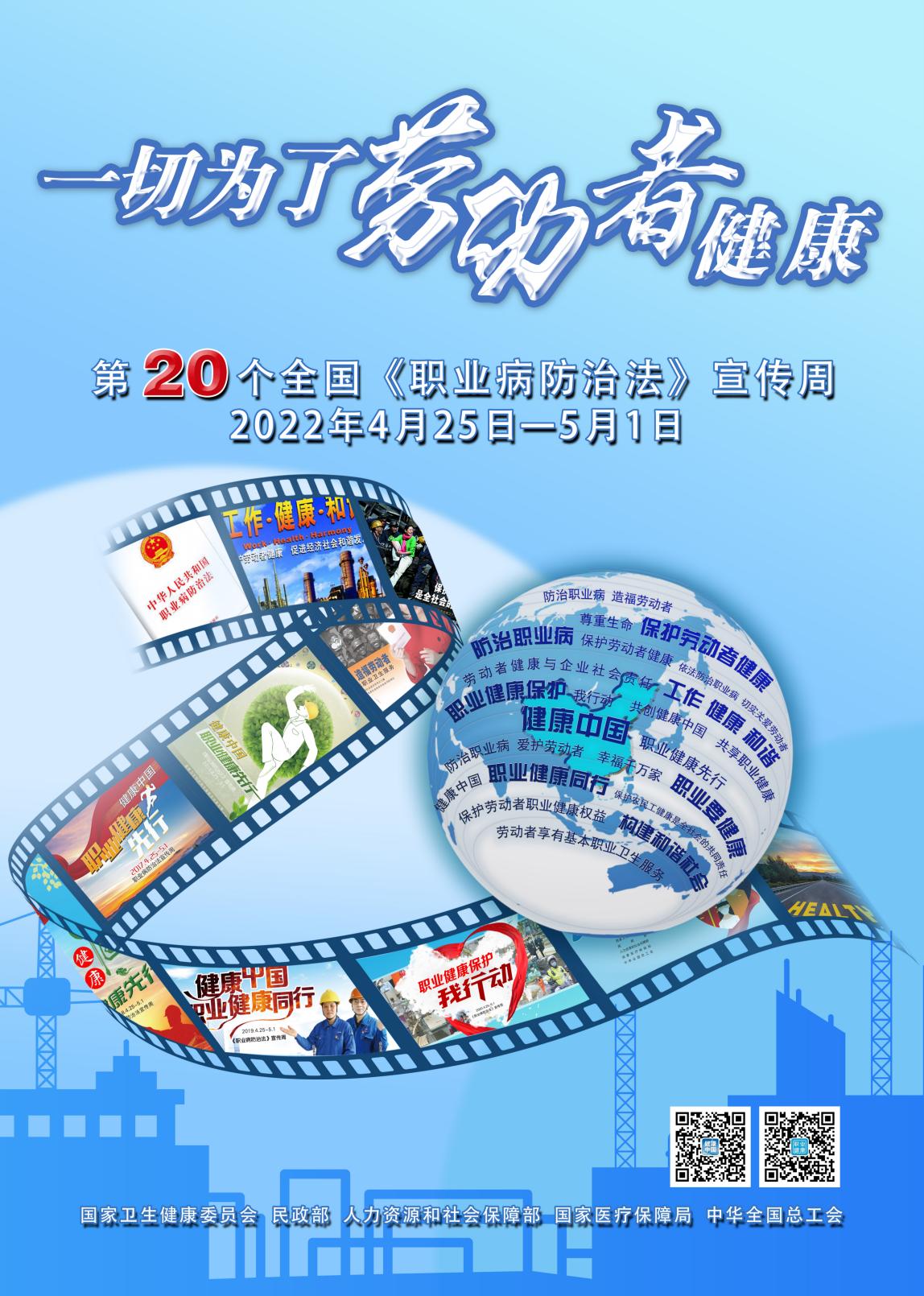 